                                             Акция « Всемирный день леса »в МОУ Алексейковская СОШ Лесного района Тверская области.21 марта 2014 года в МОУ Алексейковская СОШ проведена акция «Всемирный день леса».В рамках акции проведены следующие мероприятия:В гостях у министра экологии, 1-4 класс и детский сад №4 с. Сорогожское «Лес полон чудес», Курчёва Т.П.Конкурс рисунков «Лес – наш друг», 5-7 класс, Александрова В.В.Конкурс поделок из природного материала «Лес – наше богатство», 2-4 класс, Филиппова И.В., Делукова Ж.А.Акция «Скворечник», 5-8 классы, Веселов А.А.Анкета-заявка об участии во Всемирном дне леса Главная цель акции  - развитие культуры бережного отношения и заботы об окружающей среде у подрастающего поколения. Задачи:-        совершенствование навыков технического мастерства;-        воспитание ответственного отношения к окружающей среде;-        осознание участниками акции возможности внесения личного вклада в решение глобальных проблем экологии.Во время проведения акции «Скворечник» учитель технологии Веселов А.А. провёл с детьми беседу «Мы друзья природы!», в рамках которой осветил важность проблемы охраны леса, рассказал о птицах, которые живут в лесу и как им помочь.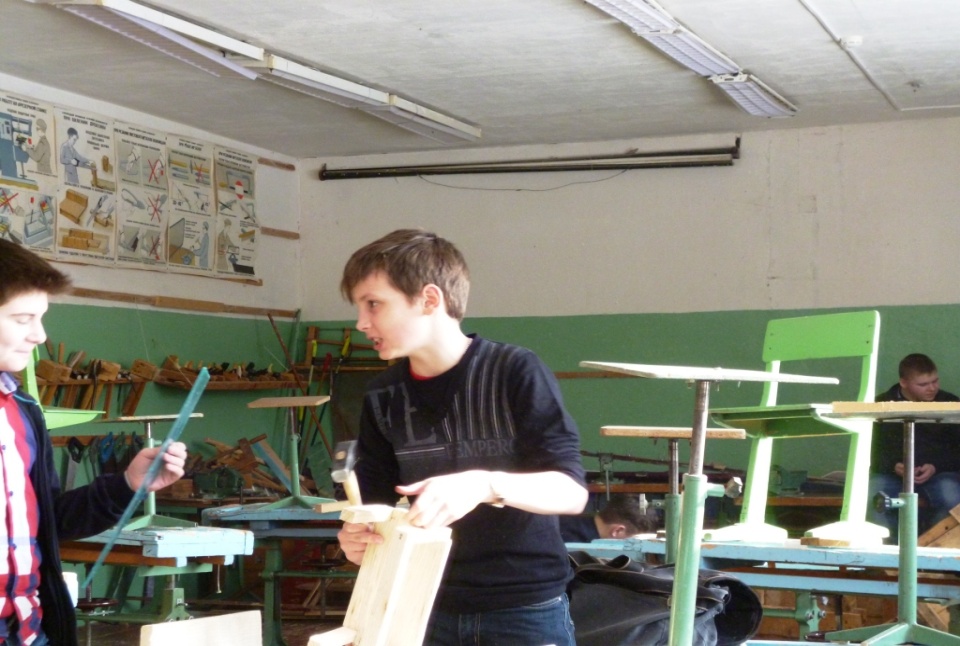 Мальчики в  процессе работы.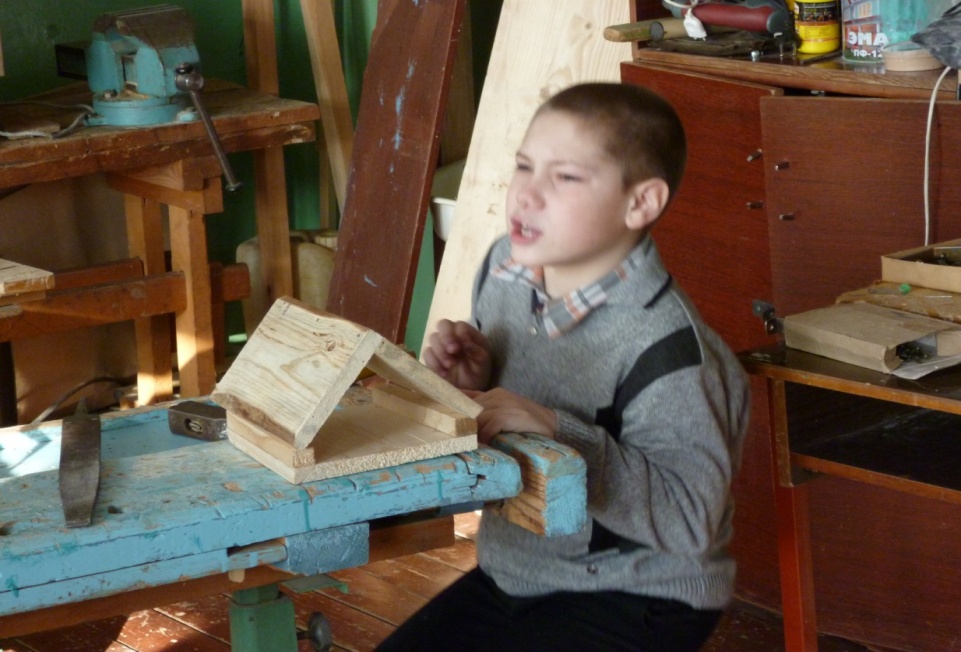 Крыша скворечника почти готова.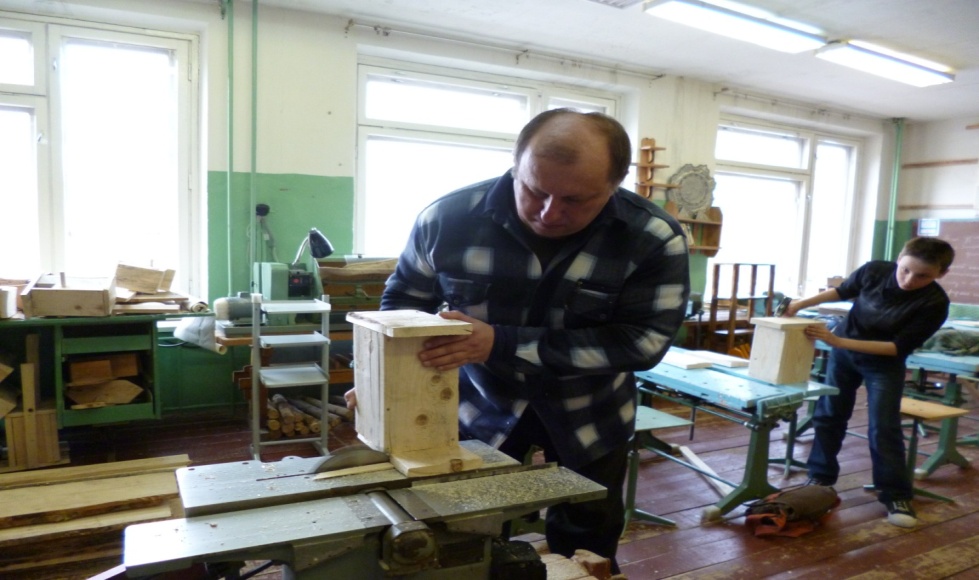                  Преподаватель Веселов А.А. помогает детям.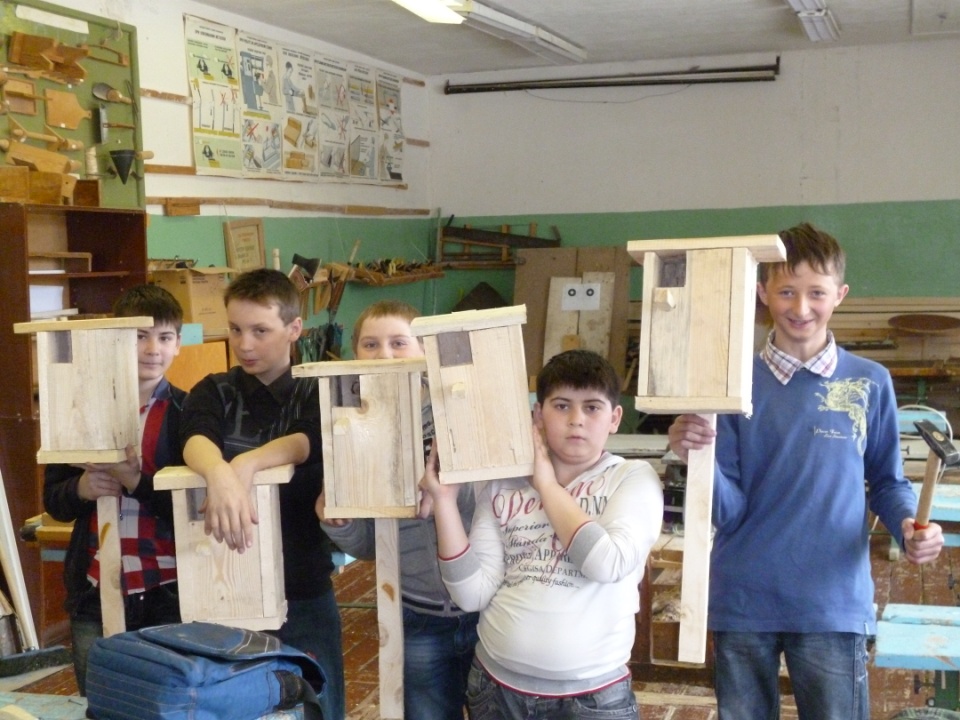 Ребята демонстрируют результаты своего труда.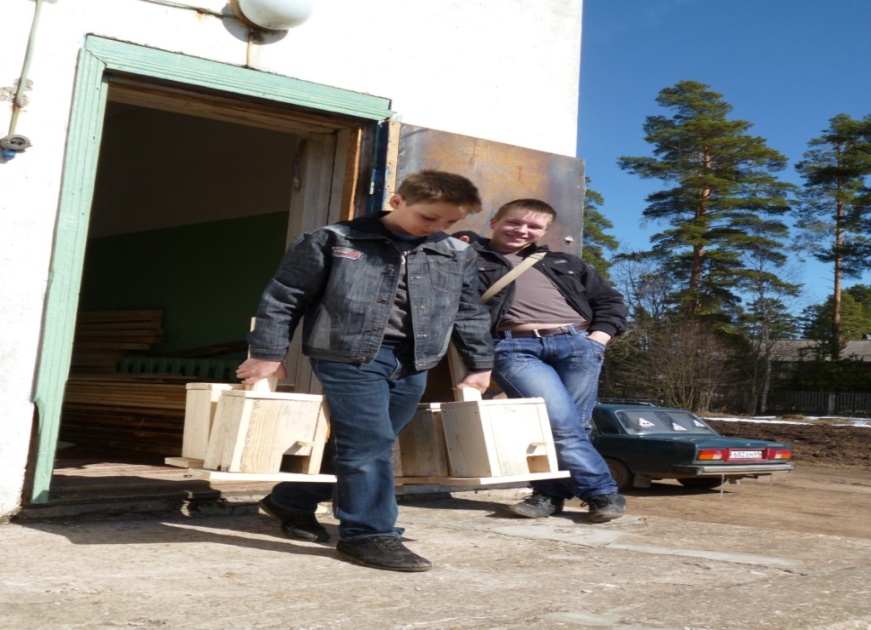 Загрузка скворечников в машину.В ходе акции «Скворечник» для ООО «Лесокомбинат» детьми изготовлено 100 скворечников, которые впоследствии развешены  вдоль дорог, в лесах.Данное мероприятие было освещено в газете «Лесной вестник». (см. Приложение)Приложение.Копии статей в газете «Лесной вестник».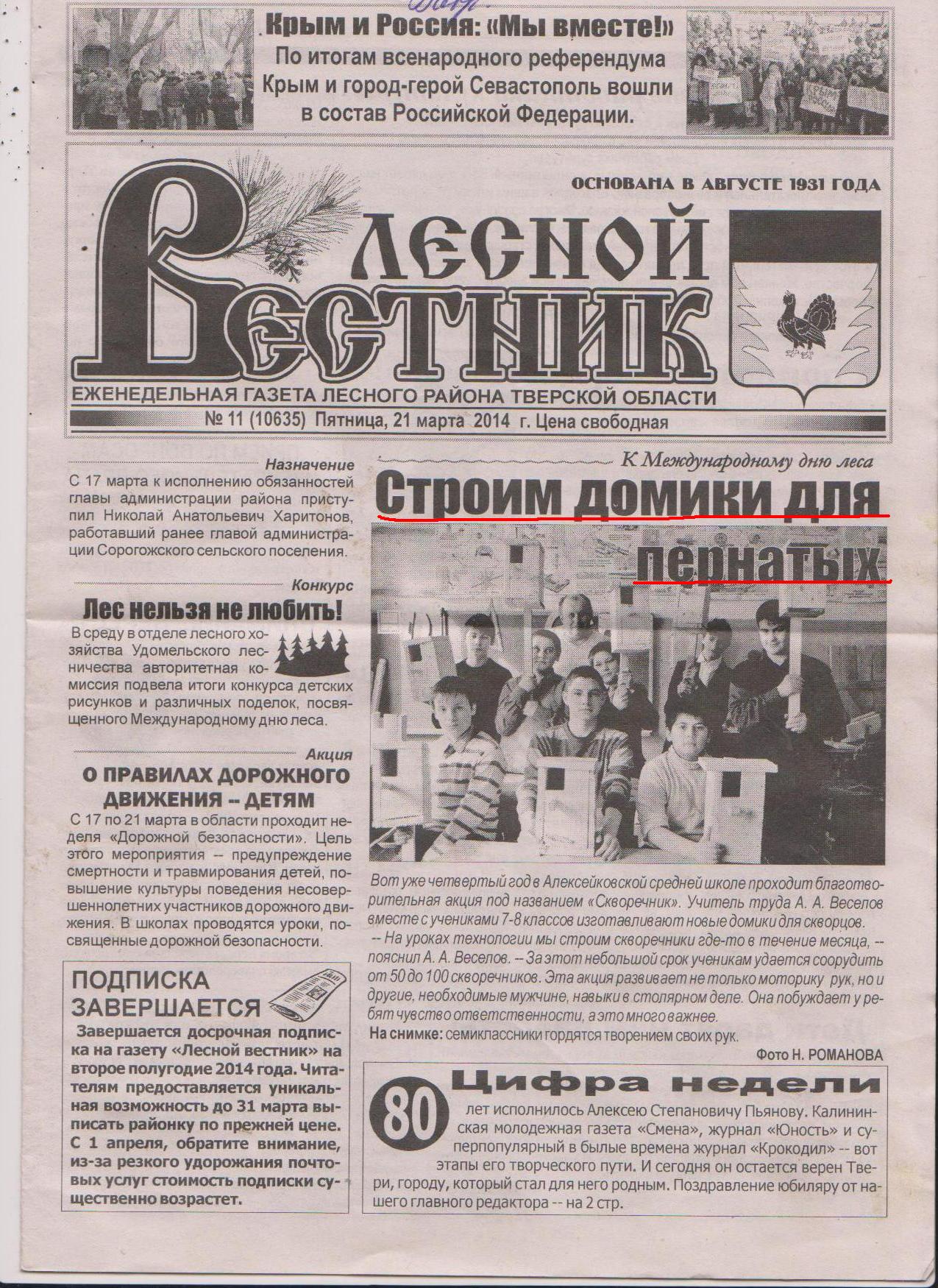 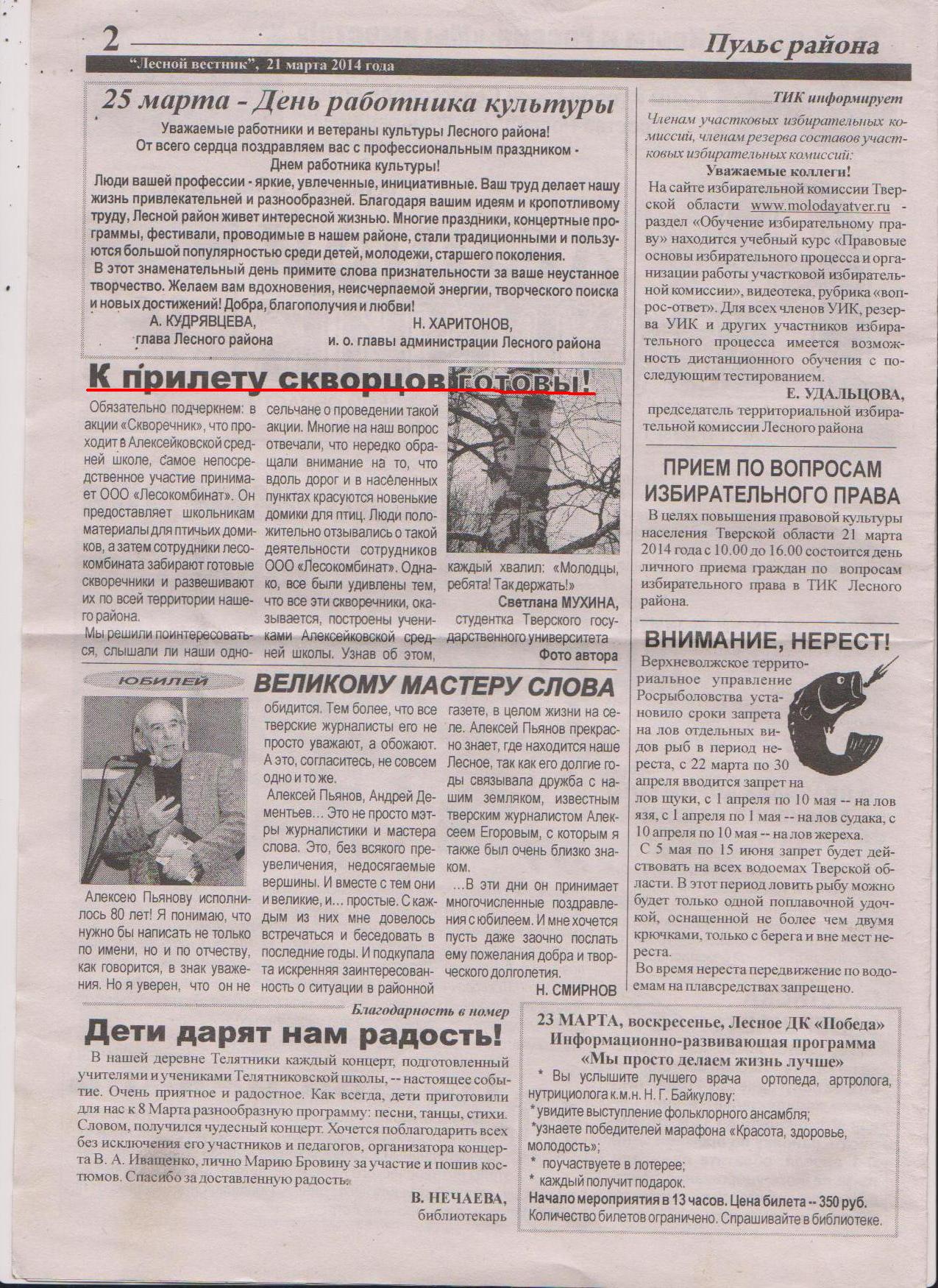 Название учрежденияНазвание учрежденияМОУ Алексейковская СОШ Лесного района Тверской областиМОУ Алексейковская СОШ Лесного района Тверской областиМОУ Алексейковская СОШ Лесного района Тверской областиКлассКласс5-8 классы5-8 классы5-8 классыАдресАдрес171894 Тверская область Лесной район с. Сорогожское ул. Школьная, д.4171894 Тверская область Лесной район с. Сорогожское ул. Школьная, д.4171894 Тверская область Лесной район с. Сорогожское ул. Школьная, д.4Телефон Телефон 848-271-74-2-35, моб. 89806384251848-271-74-2-35, моб. 89806384251848-271-74-2-35, моб. 89806384251Е-майлЕ-майлVeselov1969@inbox.ruVeselov1969@inbox.ruVeselov1969@inbox.ruФИО руководителя, контактный телефонФИО руководителя, контактный телефонВеселов А.А., учитель технологии, 89641647855Веселов А.А., учитель технологии, 89641647855Веселов А.А., учитель технологии, 89641647855Перечень проектов, в которых хочет участвовать объединениеПеречень проектов, в которых хочет участвовать объединениеЕжегодная акция «Скворечник» Ежегодная акция «Скворечник» Ежегодная акция «Скворечник» Количество участниковКоличество участников18 человек18 человек18 человекСписок участниковСписок участниковСписок участниковСписок участниковСписок участников№ФИФИГод рожденияВклад участника1Андреев ВадимАндреев Вадим200252Березин АндрейБерезин Андрей200263Волков ИванВолков Иван200364Лебедев ВладимирЛебедев Владимир200375Мальков ДаниилМальков Даниил200276Молодцов ДанилаМолодцов Данила200257Мухин АлексейМухин Алексей200228Зязев ЛеонидЗязев Леонид199939Испиев ДениИспиев Дени20011010Курчёв ВиталийКурчёв Виталий20011011Медуница ИльяМедуница Илья2001712Орлов ЕвгенийОрлов Евгений20011013Пергаев ДаниилПергаев Даниил2000214Цветков ВиталийЦветков Виталий2000315Михаилов СергейМихаилов Сергей2000716Ромашевский МаксимРомашевский Максим20001017Смирнов ГерманСмирнов Герман2000818Испиев УмарИспиев Умар19995